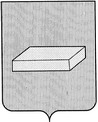 ГОРОДСКАЯ  ДУМА  ГОРОДСКОГО  ОКРУГА  ШУЯР Е Ш Е Н И Е		от 20 февраля 2014 года			№ 28Об утверждении базовой ставки при расчетеразмера оплаты по договорам на установку и эксплуатацию рекламных  конструкций наземельном участке, который находится в собственности городского округа Шуя или государственная собственность на который не разграничена, а также на здании или иномнедвижимом имуществе, находящемся всобственности городского округа Шуя                   В соответствии с Федеральным законом от 13.03.2006 № 38-ФЗ «О рекламе», Решением городской Думы городского округа Шуя от 29.08.2013г. №148 «Об утверждении Положения об установке и эксплуатации рекламных конструкций на территории городского округа Шуя, Положения о порядке организации и проведения торгов на право заключения договора на установку и эксплуатацию рекламной конструкции на земельном участке, который находится в  собственности городского округа Шуя или государственная собственность на который не разграничена, а также на здании или ином недвижимом имуществе, находящемся в собственности городского округа Шуя, Порядка расчета размера оплаты по договорам на установку и эксплуатацию рекламных конструкций на земельном участке, который находится в  собственности городского округа Шуя или государственная собственность на который не разграничена, а также на здании или ином недвижимом имуществе, находящемся в собственности городского округа Шуя, Положения об установке информационных конструкций на территории городского округа Шуя» в действующей редакции, руководствуясь Уставом городского округа Шуя, городская ДумаРЕШИЛА:1. Утвердить  базовую  ставку  при  расчете  размера  оплаты  по  договорам, установку и эксплуатацию рекламных  конструкций на земельном участке, который находится в собственности городского округа Шуя или государственная собственность на который не разграничена, а также на здании или ином недвижимом имуществе, находящемся в  собственности городского округа Шуя в размере  500 рублей  в год за 1 квадратный метр информационного  поля  рекламной  конструкции. 2. Настоящее решение вступает в силу после опубликования.3. Опубликовать настоящее Решение  в  Вестнике городского округа Шуя.ГЛАВА ГОРОДСКОГО ОКРУГА ШУЯ 			               Т.Ю.АЛЕКСЕЕВА_____________2014г.